Stolen har fine lyse farger og egner seg for personer som arbeider med barn, som for eksempel lærere, barnehageansatte eller leger.
De kan sitte mellom barna på samme nivå.

Pico stoler:
- Høydejustering 35-49 cm
- Sete Ø-35 cm
- Fast setevinkel
- Svingbare hjul Ø 60 mm
- Tilgjengelig i bøk, Stamskin eller PU
- Finnes i rødt, grønt, gult og blått understell/fotkryss

Valgmulighet med pristillegg: 
Myke hjul som bremser ved belastning 
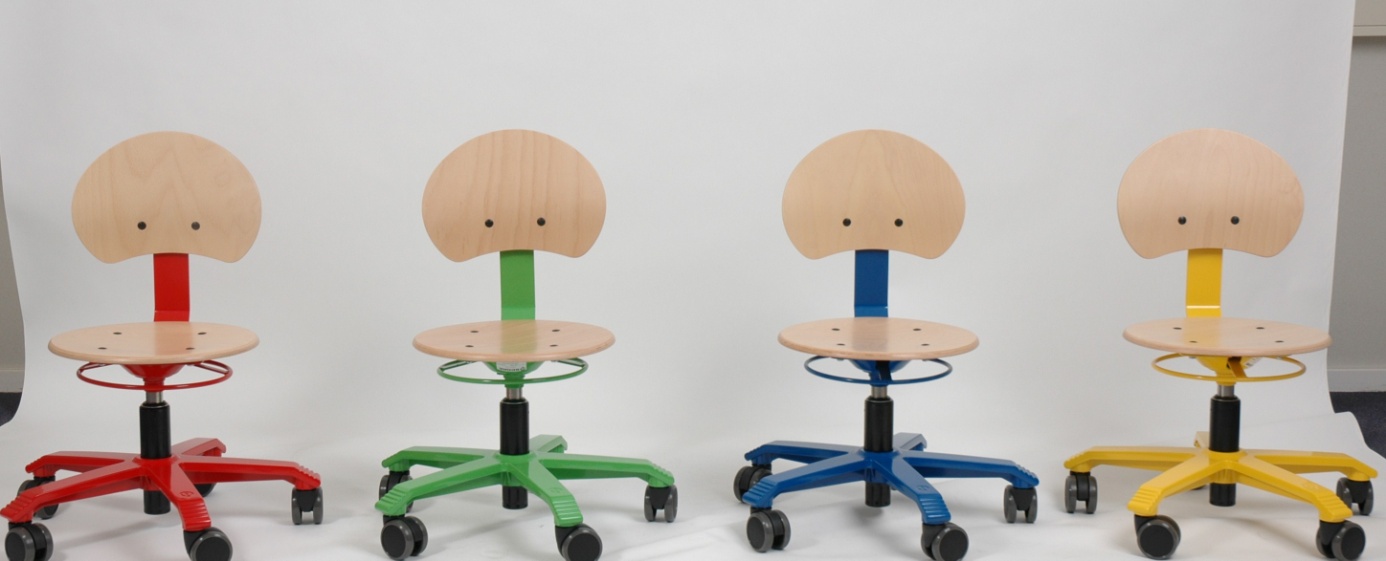 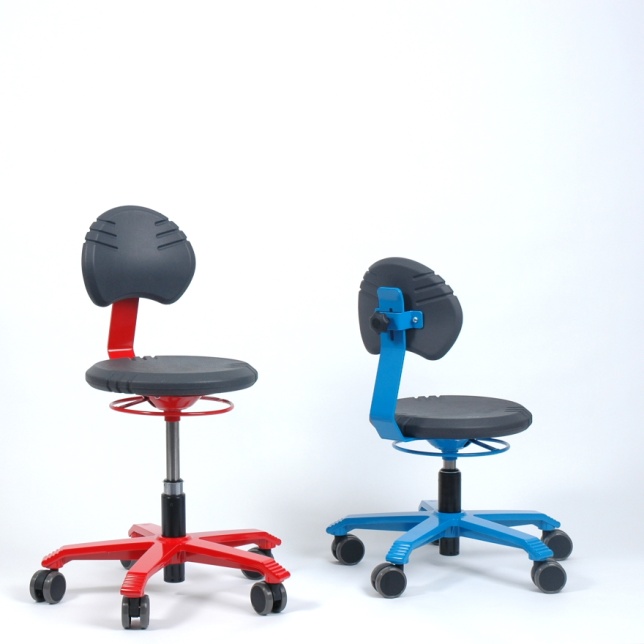 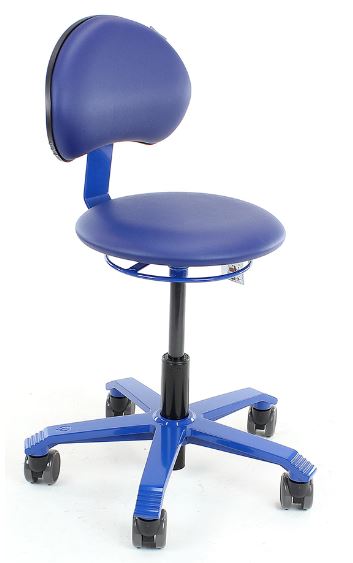 